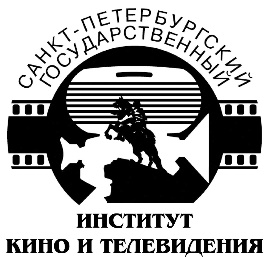 МИНИСТЕРСТВО КУЛЬТУРЫ РОССИЙСКОЙ ФЕДЕРАЦИИФЕДЕРАЛЬНОЕ ГОСУДАРСТВЕННОЕ БЮДЖЕТНОЕ ОБРАЗОВАТЕЛЬНОЕУЧРЕЖДЕНИЕ ВЫСШЕГО ОБРАЗОВАНИЯ«САНКТ-ПЕТЕРБУРГСКИЙ ГОСУДАРСТВЕННЫЙ ИНСТИТУТКИНО И ТЕЛЕВИДЕНИЯ»ИНФОРМАЦИОННОЕ ПИСЬМОФакультет экранных искусствКафедра искусствознания с 01.12.2021 по 10.12.2021г.проводит внутривузовский конкурс творческих студенческих работна лучший доклад:«Американское жанровое кино 1930-х гг.: режиссеры, актеры, роли»Цели и задачи конкурса: выявление творческого и научного потенциала студентов; осмысление студентами своеобразия жанров и стилевых направлений в истории зарубежного кино; развитие навыков искусствоведческого анализа в оценке выдающихся явлений мирового кинематографа; стимулирование студентов к самостоятельной работе с источниками, устному выступлению при защите собственных творческих работ.Форма проведения конкурса: конкурс будет проводиться дистанционно.Жюри конкурса:Председатель жюри – Капрелова М.Б., доцент кафедры искусствознания;Члены жюри:Суленёва Н.В. – зав. кафедрой искусствознания;Дмитриева М.А., доцент кафедры искусствознания; Евдокимова Е.А., доцент кафедры искусствознания; Коньков И.Е., доцент кафедры искусствознания; Круглов Р.Г., доцент кафедры искусствознания; Маркова А.В., доцент кафедры искусствознания;Махлак К.А., доцент кафедры искусствознания;Мельник Н.Д., доцент кафедры искусствознания; Осипова Г.Г., доцент кафедры искусствознания; Сурикова А.С., доцент кафедры искусствознания; Федосеенко Н.Г., доцент кафедры искусствознания; Хлыстунова С.В., доцент кафедры искусствознания; Цветаева М.Н., профессор кафедры искусствознания.Контакты организаторов конкурса:Кафедра искусствознания: kisgukit@yandex.ruПредседатель жюри конкурса: kaprelova.m.b@gmail.com